«Зимнее морское путешествие»Зима–удивительное время года. Природа одевается в белый пушистый наряд, у детей появляется возможность кататься на санках, лыжах, сооружать различные постройки из снега. Пришла зима снежная и веселая. Наступили для детишек благодатные деньки - одевайтесь потеплее и на улицу бегом.Длительное пребывание на свежем воздухе в любое время года чрезвычайно полезно и необходимо для укрепления здоровья детей. Создание снежных построек обогащает зимнюю прогулку, стимулирует движения детей, способствует повышению двигательной активности.И мы в нашем детском саду  каждую зиму старается преобразить и украсить свой участок. Наша задача состоит в том, чтобы фигуры не только были красивыми, но и функциональными для наших детей. Постройки помогают нам отрабатывать с детьми различные виды основных движений: лазанье, метание, прыжки, упражнения для равновесия и другие движения. В этом году тема нашего участка «Морское путешествие». Резво скатываясь с горки, мы попадаем на кораблик, и на нем отправляемся в увлекательное путешествие. На встречу нам попадается добродушный китенок и веселый осьминог. С которыми дети с удовольствием играют. С нами вместе всегда наш друг и защитник природы Тихоня.   Наши прогулки проходят не только весело, но и с пользой для здоровья.  Дети растут у нас крепкие, закаленные, жизнерадостные, любят прогулки и веселые подвижные игры. Сократилось число простудных заболеваний, а это факт первостепенного значения. Спасибо всем родителям кто помогал в постройке этой замечательной сказки!!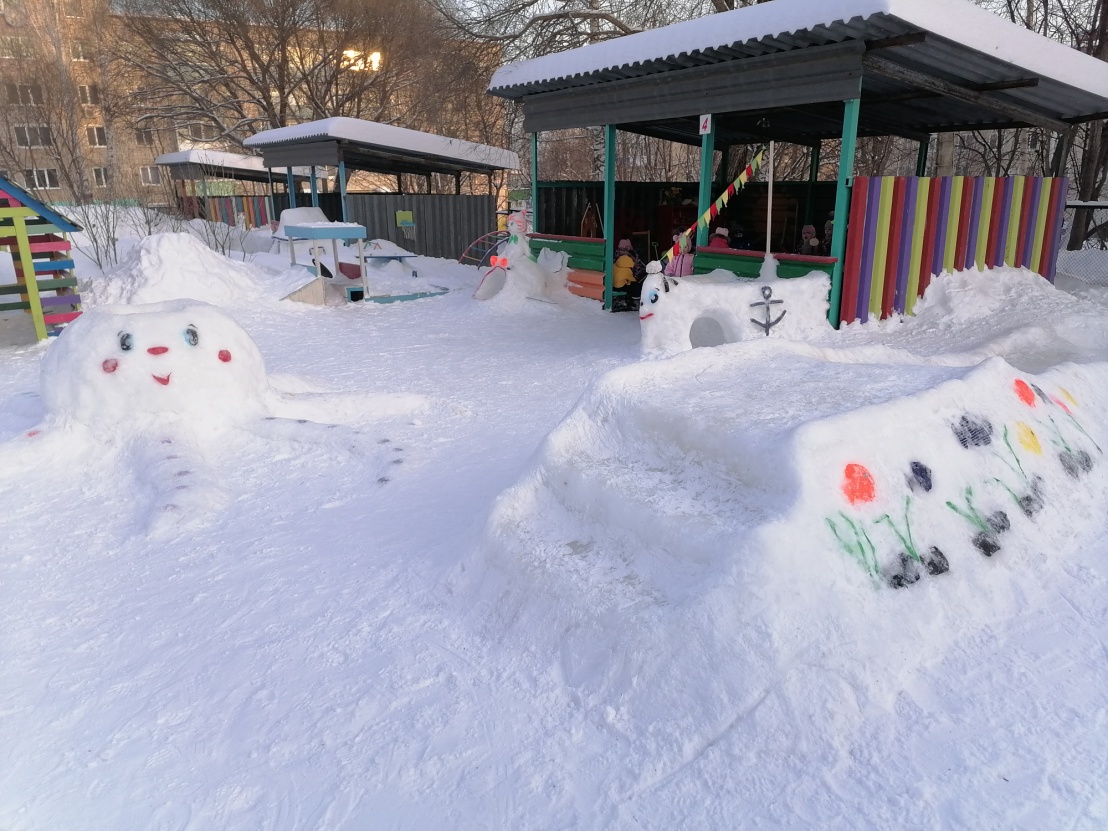 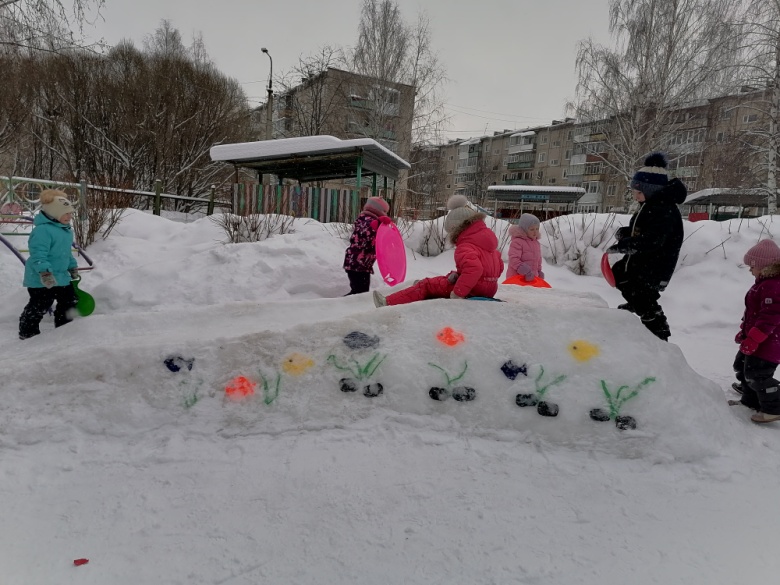 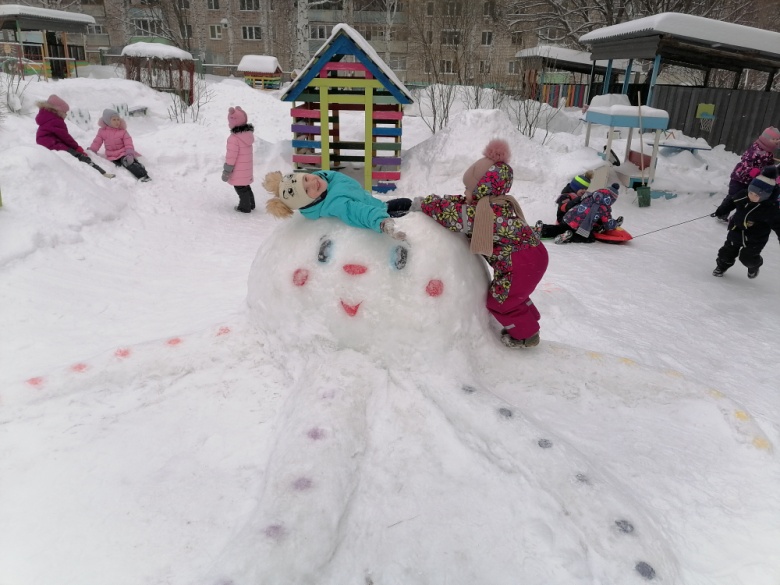 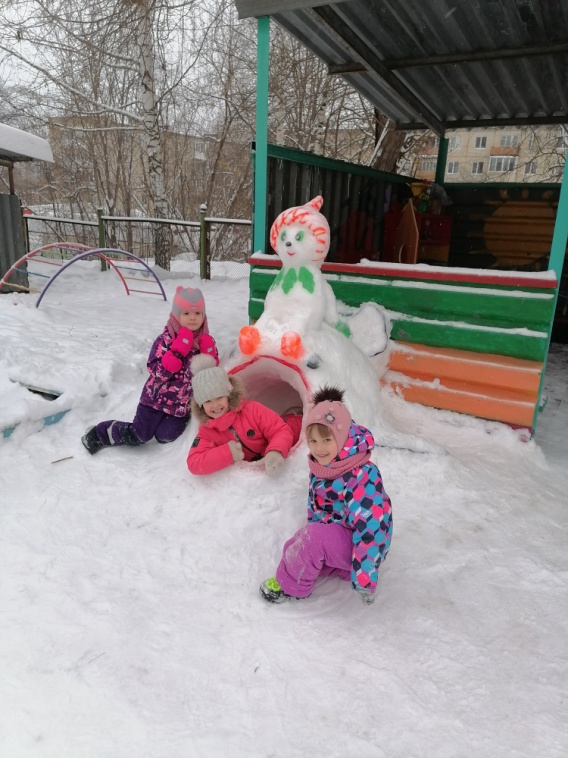 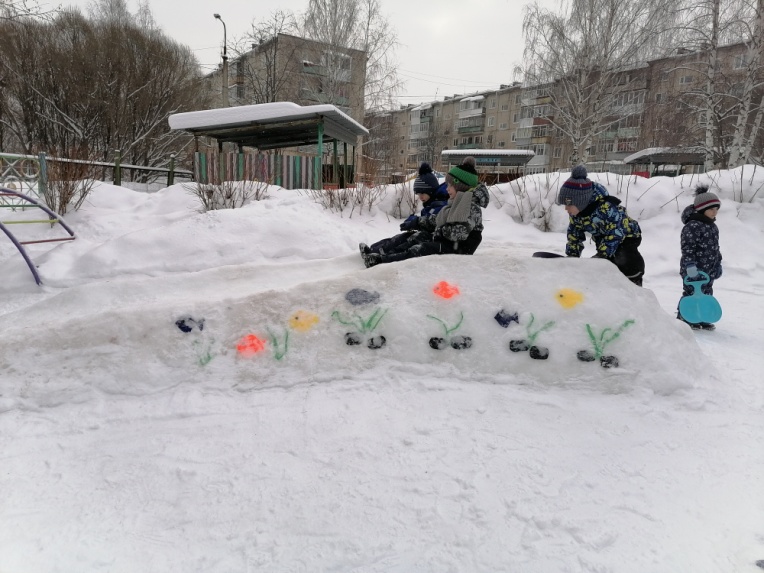 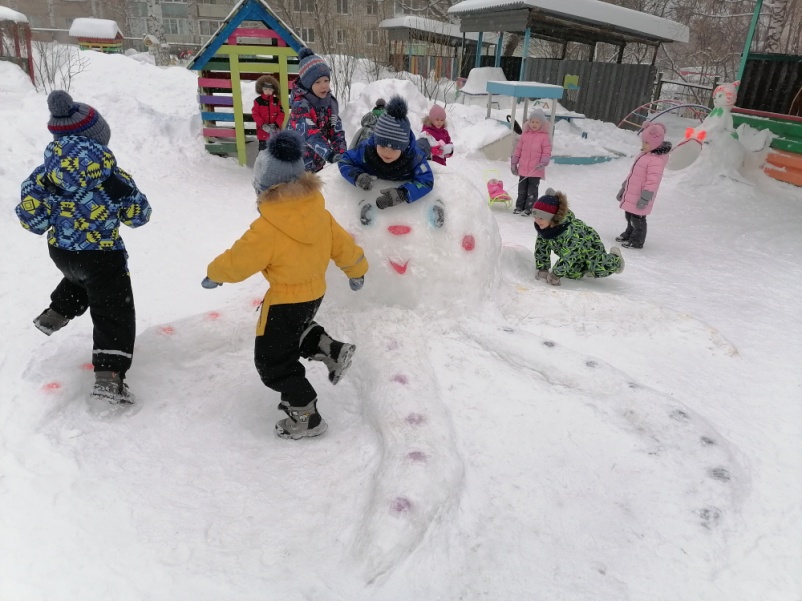 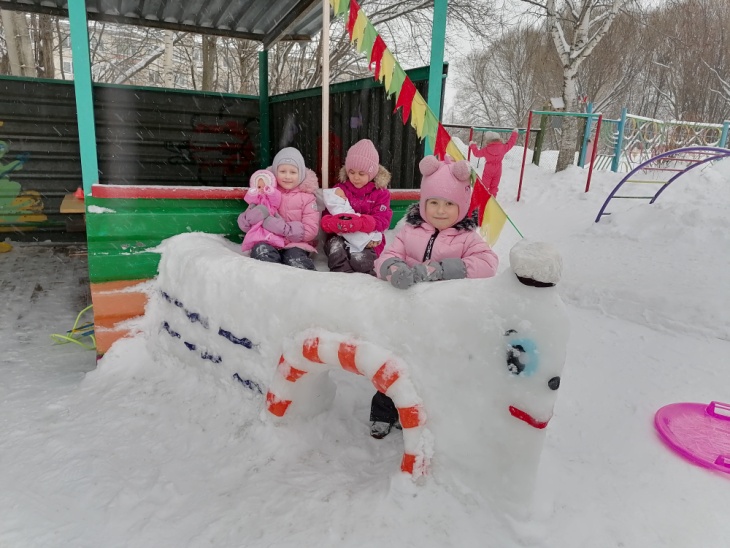 